Safe Work Method Statement (SWMS) **insert job / project name here**ANALYSIS OF RISKRISK LEVEL DESCRIPTORS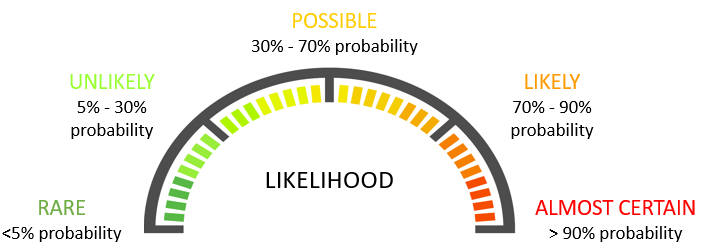 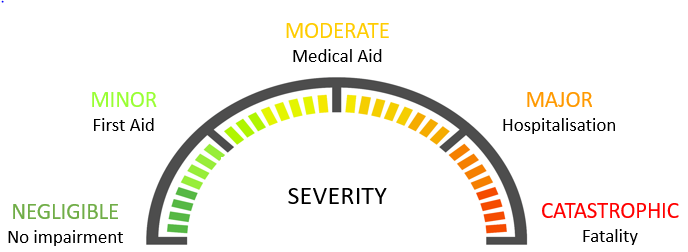 RISK LEVEL VALUESHIERARCHY OF CONTROLS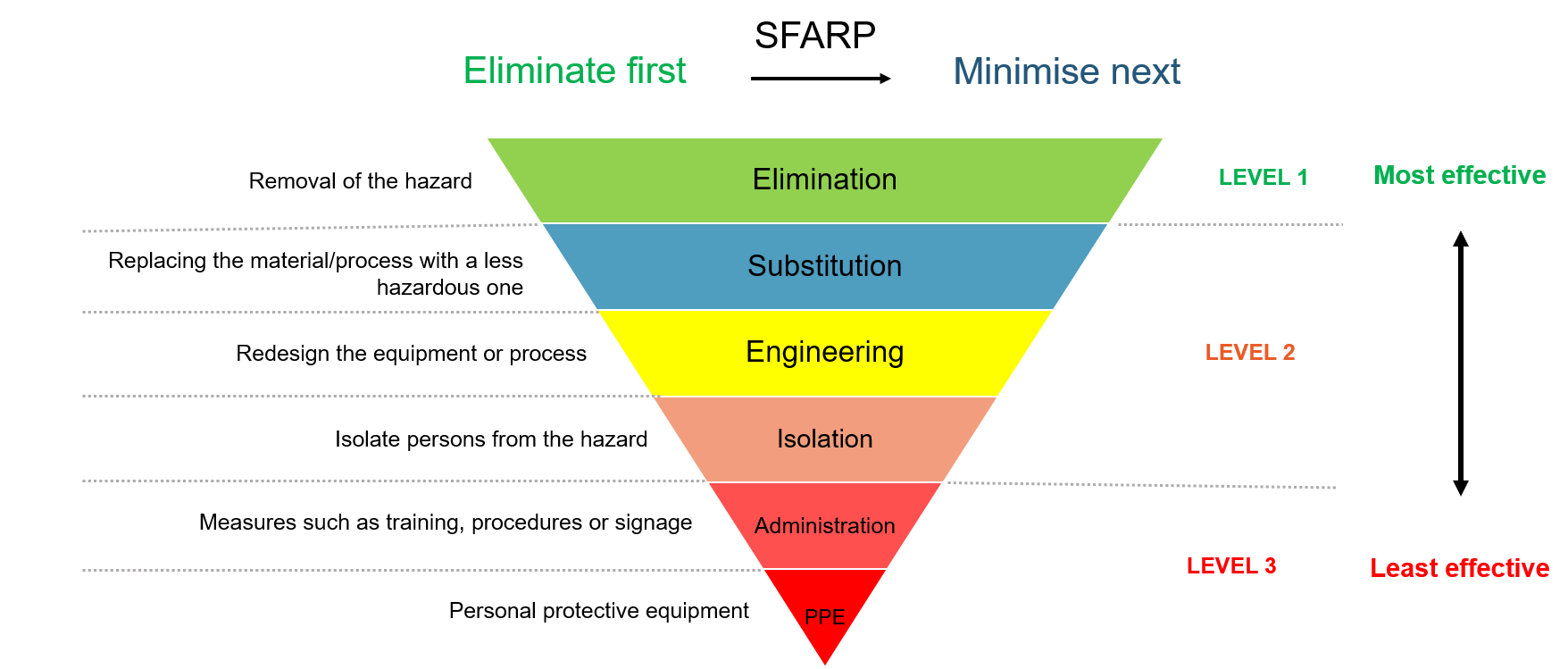 All work undertaken at the Simtars’ Redbank or Mackay facility must be performed in accordance with your organisation’s Safe Work Method Statement (SWMS).  This template is provided if you do not currently have an organisational SWMS. This SWMS must be kept and be available for inspection until the work to which this SWMS relates to, is completed.  If the SWMS is revised, all versions should be kept.  If a notifiable incident occurs in relation to the work in this SWMS, the SWMS must be kept for at least two years from the date of the notifiable incident. All work undertaken at the Simtars’ Redbank or Mackay facility must be performed in accordance with your organisation’s Safe Work Method Statement (SWMS).  This template is provided if you do not currently have an organisational SWMS. This SWMS must be kept and be available for inspection until the work to which this SWMS relates to, is completed.  If the SWMS is revised, all versions should be kept.  If a notifiable incident occurs in relation to the work in this SWMS, the SWMS must be kept for at least two years from the date of the notifiable incident. All work undertaken at the Simtars’ Redbank or Mackay facility must be performed in accordance with your organisation’s Safe Work Method Statement (SWMS).  This template is provided if you do not currently have an organisational SWMS. This SWMS must be kept and be available for inspection until the work to which this SWMS relates to, is completed.  If the SWMS is revised, all versions should be kept.  If a notifiable incident occurs in relation to the work in this SWMS, the SWMS must be kept for at least two years from the date of the notifiable incident. All work undertaken at the Simtars’ Redbank or Mackay facility must be performed in accordance with your organisation’s Safe Work Method Statement (SWMS).  This template is provided if you do not currently have an organisational SWMS. This SWMS must be kept and be available for inspection until the work to which this SWMS relates to, is completed.  If the SWMS is revised, all versions should be kept.  If a notifiable incident occurs in relation to the work in this SWMS, the SWMS must be kept for at least two years from the date of the notifiable incident. All work undertaken at the Simtars’ Redbank or Mackay facility must be performed in accordance with your organisation’s Safe Work Method Statement (SWMS).  This template is provided if you do not currently have an organisational SWMS. This SWMS must be kept and be available for inspection until the work to which this SWMS relates to, is completed.  If the SWMS is revised, all versions should be kept.  If a notifiable incident occurs in relation to the work in this SWMS, the SWMS must be kept for at least two years from the date of the notifiable incident. All work undertaken at the Simtars’ Redbank or Mackay facility must be performed in accordance with your organisation’s Safe Work Method Statement (SWMS).  This template is provided if you do not currently have an organisational SWMS. This SWMS must be kept and be available for inspection until the work to which this SWMS relates to, is completed.  If the SWMS is revised, all versions should be kept.  If a notifiable incident occurs in relation to the work in this SWMS, the SWMS must be kept for at least two years from the date of the notifiable incident. All work undertaken at the Simtars’ Redbank or Mackay facility must be performed in accordance with your organisation’s Safe Work Method Statement (SWMS).  This template is provided if you do not currently have an organisational SWMS. This SWMS must be kept and be available for inspection until the work to which this SWMS relates to, is completed.  If the SWMS is revised, all versions should be kept.  If a notifiable incident occurs in relation to the work in this SWMS, the SWMS must be kept for at least two years from the date of the notifiable incident. All work undertaken at the Simtars’ Redbank or Mackay facility must be performed in accordance with your organisation’s Safe Work Method Statement (SWMS).  This template is provided if you do not currently have an organisational SWMS. This SWMS must be kept and be available for inspection until the work to which this SWMS relates to, is completed.  If the SWMS is revised, all versions should be kept.  If a notifiable incident occurs in relation to the work in this SWMS, the SWMS must be kept for at least two years from the date of the notifiable incident. All work undertaken at the Simtars’ Redbank or Mackay facility must be performed in accordance with your organisation’s Safe Work Method Statement (SWMS).  This template is provided if you do not currently have an organisational SWMS. This SWMS must be kept and be available for inspection until the work to which this SWMS relates to, is completed.  If the SWMS is revised, all versions should be kept.  If a notifiable incident occurs in relation to the work in this SWMS, the SWMS must be kept for at least two years from the date of the notifiable incident. All work undertaken at the Simtars’ Redbank or Mackay facility must be performed in accordance with your organisation’s Safe Work Method Statement (SWMS).  This template is provided if you do not currently have an organisational SWMS. This SWMS must be kept and be available for inspection until the work to which this SWMS relates to, is completed.  If the SWMS is revised, all versions should be kept.  If a notifiable incident occurs in relation to the work in this SWMS, the SWMS must be kept for at least two years from the date of the notifiable incident. Simtars’ contact person:Simtars’ contact person:Contractor’s name:Contractor’s name:Contractor’s name:Simtars’ contact number:Simtars’ contact number:Contractor’s contact number:Contractor’s contact number:Contractor’s contact number:Date this SWMS was provided to Simtars:Date this SWMS was provided to Simtars:Location where work is to be performed at Simtars:Location where work is to be performed at Simtars:Location where work is to be performed at Simtars:Description of work to be undertaken:Description of work to be undertaken:Please tick all that are applicable or identify other hazards that might apply:Please tick all that are applicable or identify other hazards that might apply:Please tick all that are applicable or identify other hazards that might apply:Please tick all that are applicable or identify other hazards that might apply:Please tick all that are applicable or identify other hazards that might apply:Please tick all that are applicable or identify other hazards that might apply:Please tick all that are applicable or identify other hazards that might apply:Please tick all that are applicable or identify other hazards that might apply:Please tick all that are applicable or identify other hazards that might apply:Please tick all that are applicable or identify other hazards that might apply: Y NRisk of a person falling more than two metresRisk of a person falling more than two metres Y NTemporary load-bearing support for structural alterations or repairsTemporary load-bearing support for structural alterations or repairs Y NDemolition of load-bearing structureDemolition of load-bearing structure Y NWork in or near a shaft or trench deeper than 1.5 m or a tunnelWork in or near a shaft or trench deeper than 1.5 m or a tunnel Y NWork in or near a confined spaceWork in or near a confined space Y NWork on or near pressurised gas cylinders or linesWork on or near pressurised gas cylinders or lines Y NWork on or near chemical, fuel or refrigerant linesWork on or near chemical, fuel or refrigerant lines Y NWork on or near energised electrical installations or servicesWork on or near energised electrical installations or services Y NWork in an area that may have contaminated or flammable atmosphereWork in an area that may have contaminated or flammable atmosphere Y NDoes any equipment or machinery require electrical or mechanical isolation?Does any equipment or machinery require electrical or mechanical isolation? Y NExposure to mobile plant or vehiclesExposure to mobile plant or vehicles Y NWork in an area with movement of powered mobile plantWork in an area with movement of powered mobile plant Y NWork in areas with artificial extremes of temperatureWork in areas with artificial extremes of temperature Y NWork in or near water or other liquid that involves risk of drowning, e.g. tanksWork in or near water or other liquid that involves risk of drowning, e.g. tanks Y NWork outside of the hours of 6am – 6pmWork outside of the hours of 6am – 6pm Y NHot work (welding, grinding, cutting)Hot work (welding, grinding, cutting) Y NVibration (whole body, hand, arm etc)Vibration (whole body, hand, arm etc) Y NExcessive noiseExcessive noise Y NDust generationDust generation Y NMachinery or entrapment sourcesMachinery or entrapment sources Y NDoes the work or equipment to be used require a specific licence (Provide detail in the table below)?Does the work or equipment to be used require a specific licence (Provide detail in the table below)? Y NAre any dangerous goods or hazardous substances being used? Are any dangerous goods or hazardous substances being used?  Y NRadiation (UV, welding flash, ionising)Radiation (UV, welding flash, ionising) Y NPotential exposure to pollutants, toxic gases or vapoursPotential exposure to pollutants, toxic gases or vapours Y NPower tools / explosive toolsPower tools / explosive tools Y NCompressed gas or air / hydraulic equipmentCompressed gas or air / hydraulic equipment Y NManual Handling / liftingManual Handling / lifting Y NRepetitive movementRepetitive movement Y NEnvironmental hazards, e.g. snakesEnvironmental hazards, e.g. snakes Y NHas electrical equipment been tested and tagged (i.e. is it current)Has electrical equipment been tested and tagged (i.e. is it current) Y NOther (specify)Other (specify) Y NOther (specify)Other (specify) Y NOther (specify)Other (specify)What are the tasks involved? What are the hazards and risks?What are the control measures?What are the control measures?Risk rating?Refer to the tasks identified and ticked ‘Y’ in the table above.  List these work tasks in a logical order.Identify the hazards and risks associated with the tasks identified ’Y’ in the table above and that may cause harm to workers or the public.Describe what will be done to control the risk.  What will you do to make the activity as safe as possible? Consider the Hierarchy of Control – see diagram in Analysis of Risk pages below. Describe what will be done to control the risk.  What will you do to make the activity as safe as possible? Consider the Hierarchy of Control – see diagram in Analysis of Risk pages below. Refer to the risk matrix in the Analysis of Risk pages below and rate the risks Low, Medium or HighOverall Risk Rating for this work:Overall Risk Rating for this work:Overall Risk Rating for this work: Low Medium High Low Medium HighSWMS sign off by workers: This SWMS has been developed is consultation and cooperation with workers and relevant organisation representatives. I have read the above SWMS, and I understand its content. I confirm that I have the skills and training, including relevant certification, to conduct the tasks described. I agree to comply with safety requirements within this SWMS, including risk control measures, safe work instructions and PPE described. SWMS sign off by workers: This SWMS has been developed is consultation and cooperation with workers and relevant organisation representatives. I have read the above SWMS, and I understand its content. I confirm that I have the skills and training, including relevant certification, to conduct the tasks described. I agree to comply with safety requirements within this SWMS, including risk control measures, safe work instructions and PPE described. SWMS sign off by workers: This SWMS has been developed is consultation and cooperation with workers and relevant organisation representatives. I have read the above SWMS, and I understand its content. I confirm that I have the skills and training, including relevant certification, to conduct the tasks described. I agree to comply with safety requirements within this SWMS, including risk control measures, safe work instructions and PPE described. SWMS sign off by workers: This SWMS has been developed is consultation and cooperation with workers and relevant organisation representatives. I have read the above SWMS, and I understand its content. I confirm that I have the skills and training, including relevant certification, to conduct the tasks described. I agree to comply with safety requirements within this SWMS, including risk control measures, safe work instructions and PPE described. SWMS sign off by workers: This SWMS has been developed is consultation and cooperation with workers and relevant organisation representatives. I have read the above SWMS, and I understand its content. I confirm that I have the skills and training, including relevant certification, to conduct the tasks described. I agree to comply with safety requirements within this SWMS, including risk control measures, safe work instructions and PPE described. SWMS sign off by workers: This SWMS has been developed is consultation and cooperation with workers and relevant organisation representatives. I have read the above SWMS, and I understand its content. I confirm that I have the skills and training, including relevant certification, to conduct the tasks described. I agree to comply with safety requirements within this SWMS, including risk control measures, safe work instructions and PPE described. SWMS sign off by workers: This SWMS has been developed is consultation and cooperation with workers and relevant organisation representatives. I have read the above SWMS, and I understand its content. I confirm that I have the skills and training, including relevant certification, to conduct the tasks described. I agree to comply with safety requirements within this SWMS, including risk control measures, safe work instructions and PPE described. Name of worker/sRelevant license detailsRelevant license detailsRelevant license detailsRelevant license detailsWorker/s signatureDateName of worker/sTypeClassNumberExpiry dateWorker/s signatureDateName of contractor responsible for ensuring compliance of workers with this SWMS:Signature:Date:Name of Simtars’ person approving the use of this SWMS:Approved: Yes NoSimtars approver’s signature:Date:If not approved, please provide the reasons:Notes:Notes:Notes:Notes:Notes:Notes:Notes:Risk Level RatingRisk Level RatingLikelihoodLikelihoodLikelihoodLikelihoodLikelihoodRisk Level RatingRisk Level RatingRareUnlikelyPossibleLikelyAlmost certainSeverityCatastrophicMediumHighHighHighHighSeverityMajorMediumMediumHighHighHighSeverityModerateLowMediumMediumMediumHighSeverityMinorLowLowLowMediumMediumSeverityNegligibleLowLowLowLowMedium